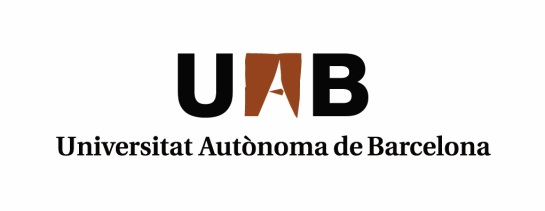 INFORME DE PROGRÉS DE TESI DOCTORAL PER A LA PRIMERA PROVA DE sEGUIMENT Departament d’Antropologia Social i CulturalUniversitat Autònoma de BarcelonaNom i cognoms:	Correu-e:						DNI o Passaport:		Títol del projecte de Tesi doctoral:	Director/a o directors/es de la tesi:		Tutor/a de la tesi:Data primera matricula:Règim de dedicació: 	Temps complet / temps parcialTesis per compendi: 	Si / NoBeca: 			Si / No              Referència beca:	ÍNDEXINTRODUCCIÓ	3PROJECTE DE TESI DOCTORAL	4Antecedents i estat actual del tema	4Objectiu general i objectius específics	4Supòsits generals, hipòtesis principals i conceptes clau	4Disseny de la recerca	5Dificultats i limitacions	6Pla de treball	6Bibliografia	6ANNEXOS	6ANNEX I. CURRÍCULUM VITAE	7ANNEX II	8INTRODUCCIÓExplicar aquí que en aquest document hom presenta la trajectòria de recerca (títols acadèmics i projectes de recerca realitzats), expressada en el Currículum, i el projecte de recerca futura, expressat en el projecte de tesi. PROJECTE DE TESI DOCTORALTítolAntecedents i estat actual del temaAntecedents (formulació del problema, interrogants de partida, raons que motiven l’elecció i la seva justificació: rellevància i interès del tema i, si escau, aplicabilitat i utilitat pràctica dels resultats previsibles).(Una pàgina)Estat actual del tema (allò que se’n sap: síntesi d’aspectes clau de la revisió bibliogràfica, teories de partida).(Tres pàgines)Objectiu general i objectius específicsObjectiu generalObjectius específics (desenvolupament i concreció de l’objectiu general).(Mitja pàgina o una)Supòsits generals, hipòtesis principals i conceptes clau(Supòsits generals i, si escau, hipòtesis principals: idees que orienten la recerca; variables derivades de les hipòtesis –independents, dependents, pertorbadores– i definició de conceptes).(Una pàgina)Disseny de la recercaTipus de recerca (exploratòria, descriptiva -interpretativa, explicativa, avaluadora; segons la variable temps: longitudinal, transversal; segons l’estratègia de recerca: fonts documentals, treball de camp etnogràfic o bé altres).(Una pàgina)Unitat d’anàlisi (subjectes, actors, documents, etc.); criteri d’inclusió en l’estudi; univers delimitat (marc més ampli per a la generalització empírica i del que hom extrau la mostra); lloc de realització de l’estudi.(Mitja pàgina)Criteris d’elecció de casos o mostreig: Mostra, Tipus de mostreig (probabilístic o no) i característiques de la mostra; procediments de selecció i mida.(Mitja o una pàgina)Tècniques de recollida i anàlisi d’informacióDescripció de cadascuna de les tècniques i la seva possible articulació: ús combinat.(Una pàgina)IDescripció dels procediments de sistematització i tractament de la informació recollida: diferents tècniques: documental, de contingut, discurs, estadístic. (Una pàgina)Dificultats i limitacionsFactibilitat (fonts bibliogràfiques existents; recursos disponibles i necessaris: materials, humans i econòmics).(Mitja pàgina)Dificultats i limitacions (del treball de camp; biaixos de la mostra; limitacions per a la generalització de resultats) (Mitja pàgina)Pla de treballFases(Mitja pàgina)Calendari de realització (segons fases)(Mitja pàgina)BIBLIOGRAFIA (En format APA 5a o 6a edició)ANNEXOSANNEX I. CURRÍCULUM VITAEDades personalsEstudis realitzats Experiència professional Participació en congressos Recerques realitzades Publicacions Idiomes(…)ANNEX II(Si escau)